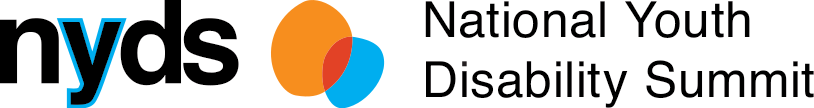 What young people withdisability said:The National Disability Insurance Scheme (NDIS)
Insights, ideas, and solutions from young people with disability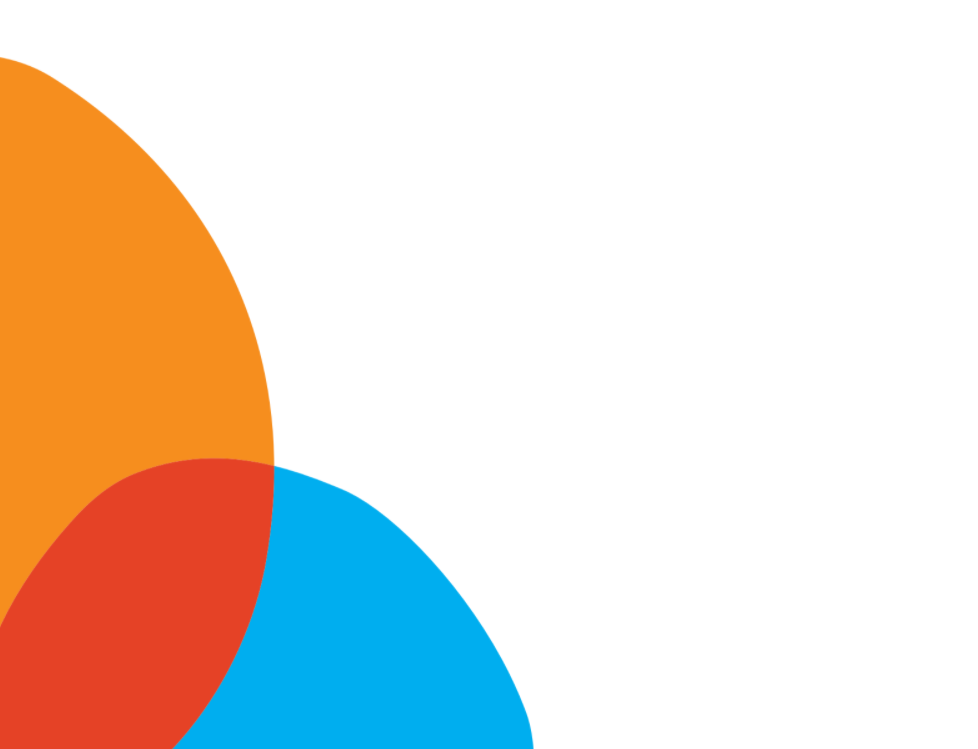 The outcomes of the inaugural National Youth Disability SummitPresented by Children and Young People with Disability Australia (CYDA) 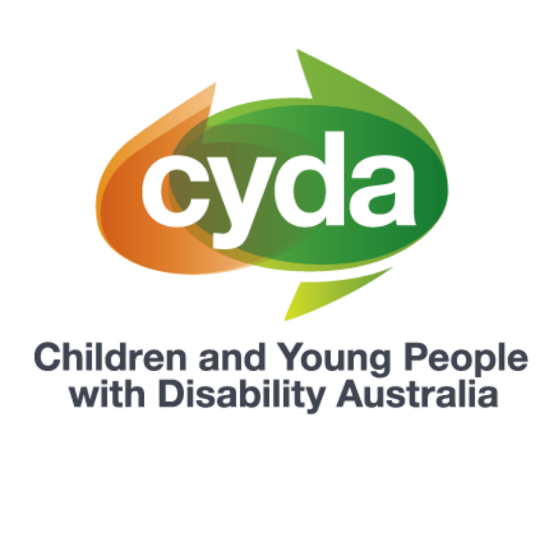 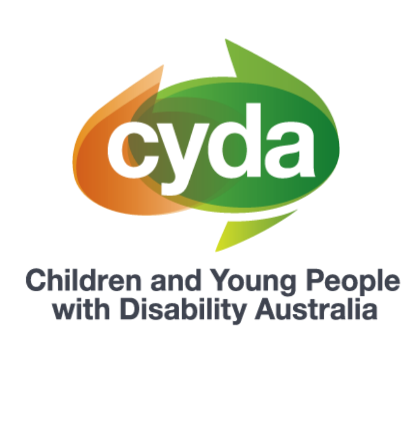 